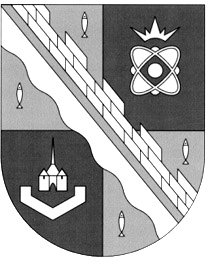 администрация МУНИЦИПАЛЬНОГО ОБРАЗОВАНИЯ                                        СОСНОВОБОРСКИЙ ГОРОДСКОЙ ОКРУГ  ЛЕНИНГРАДСКОЙ ОБЛАСТИпостановлениеот 31/05/2019 № 1178О внесении изменений в постановление администрации Сосновоборского городского округа от 17.10.2011 № 1839«Об основных направлениях по улучшению  демографической ситуации на период с 2012 по 2030 год и комплексном плане мероприятий по улучшению демографической ситуации в муниципальном образовании Сосновоборский городской округЛенинградской области на 2012-2014 годы»В целях актуализации основных направлений и комплексного плана мероприятий по улучшению  демографической ситуации, приведение в соответствие с перечнем мероприятий и объемами финансирования  муниципальных целевых программ, в соответствии с решением совета депутатов от 27.03.2019 № 28 «О бюджете Сосновоборского городского округа на 2019 год и на плановый период 2020 и 2021 годов», преобразованием  Комитета социальной защиты населения администрации Сосновоборского городского округа и необходимостью внесения изменений  в муниципальные нормативно-правовые акты в соответствии  с возложенными функциональными обязанностями на Отдел социальных программ администрации Сосновоборского городского округа Ленинградской области, администрация Сосновоборского городского округа п о с т а н о в л я е т:1. Внести в постановление администрации Сосновоборского городского округа                  от 17.10.2011 № 1839 «Об основных направлениях по улучшению  демографической ситуации на период с 2012 по 2030 год и комплексном плане мероприятий по улучшению демографической ситуации в муниципальном образовании Сосновоборский городской округ Ленинградской области на 2012-2014 годы»» (с изменениями от 25.04.2018 № 937) следующие изменения:1.1. Утвердить в новой редакции основные направления по улучшению демографической ситуации в Сосновоборском городском округе на период с 2019 по 2030 год (Приложение № 1) и комплексный план мероприятий по улучшению демографической ситуации в Сосновоборском городском округе на 2019-2020 годы (Приложение № 2).2. Общему отделу администрации обнародовать настоящее постановление на электронном сайте городской газеты «Маяк».3. Отделу по связям с общественностью (пресс-центр) Комитета по общественной безопасности и информации разместить настоящее постановление на официальном сайте Сосновоборского городского округа.4. Настоящее постановление вступает в силу со дня официального обнародования.5. Контроль исполнения настоящего постановления возложить на первого заместителя главы администрации Сосновоборского городского округа Лютикова С.Г.Глава администрации Сосновоборского городского округа                                                                    М.В.ВоронковИсп. Чистякова И.В. тел. 62835; ЛЕУТВЕРЖДЕНЫ                                                                                            постановлением администрации						                     Сосновоборского городского округа от   31/05/2019 № 1178			                                                                                                                                                 (Приложение № 1)Основные направления по улучшению демографической ситуациив Сосновоборском городском округе на период с 2019 по 2030 год	Улучшение жилищных условий1.Создание условий для решения жилищной проблемы граждан Сосновоборского городского округа в рамках реализации федеральных, государственных, муниципальных программ по обеспечению жильем населения.Социальная защита населения	1. Повышение жизненного уровня населения.	2.Стимулирование рождаемости, укрепление семьи, материнства и детства.	3. Создание условий для обеспечения активной жизнедеятельности граждан пожилого возраста и инвалидов.4. Реализация мероприятий муниципальной программы «Медико-социальная поддержка отдельных категорий граждан в Сосновоборском городском округе на  2014-2025 годы».	5. Информирование населения Сосновоборского городского округа  по вопросам профилактики социально-значимых заболеваний, сохранения здоровья и пропаганде здорового образа жизни.	ОбразованиеДо 2020 года по данным представленных прогнозов сохраняется тенденция по увеличению численности населения в связи с вводом в эксплуатацию замещающих мощностей атомной станции. Актуальным остается строительство дошкольного учреждения на 240 мест в 7 микрорайоне, где нет дошкольных учреждений.Обеспечение проведения ежегодных городских спартакиад, юношеских и спортивных игр по видам спорта. Увеличение числа проводимых физкультурных и спортивных мероприятий для детей и подростков.Организация оздоровления и отдыха детей в каникулярное время в рамках муниципальной программы «Современное образование в Сосновоборском городском округе».	Мероприятия по созданию условий для  обеспечения доступности дошкольного образованияЛиквидация очередности на зачисление детей в муниципальные бюджетные дошкольные образовательные учреждения (далее МБДОУ) и обеспечение доступности, повышение эффективности   и качества  дошкольного образования для детей в возрасте до 7 лет.Расширение спектра альтернативных форм дошкольного образования на территории Сосновоборского городского округаОбеспечение условий безопасности жизнедеятельности, условий формирования здоровье сберегающей среды МБДОУ.4.Создание условий в МБДОУ для детей с ограниченными возможностями здоровья и инвалидов.5.Модернизация материально-технической базы МБДОУ.	Природопользование и экологическая безопасность	1. Строительство, при замещении мощностей ЛАЭС, системы хозяйственно-питьевого водоснабжения из подземного водоисточника для населения Сосновоборского городского округа в целях улучшения качества питьевой воды.          2. Проектирование и строительство, при реализации СМУП «Водоканал» Плана снижения сбросов, локальных очистных сооружений для очистки дренажно-ливневых стоков с территории Сосновоборского городского округа.	3. Создание рекреационных зон на территории Сосновоборского городского округа для организации полноценного отдыха населения.	4. Выполнение мероприятий по охране окружающей среды на территории Сосновоборского городского округа для сохранения качества зеленых насаждений и улучшения состояния атмосферного воздуха.	5. Привлечение инвесторов для проектирования и строительства объекта по обращению с твердыми коммунальными отходами на территории Сосновоборского городского округа (станция перегруза с мусоросортировкой).           6. Рекультивация территории закрытой городской свалки в районе Ракопежи.	7. Содействие формированию экологической культуры в обществе, воспитанию бережного отношения к природе, рациональному использованию природных ресурсов в целях ресурсосбережения. 	Физическая культура и спорт 	1.   Обеспечение дальнейшего развития материально-технической базы учреждений в сфере физической культуры и спорта;	2. Повышение эффективности физкультурно-спортивной работы с детьми, подростками и молодежью, в том числе с несовершеннолетними, находящимися в социально опасном положении, имеющими ограниченные возможности здоровья;	3. Осуществление дальнейшего развития физкультурно-спортивной работы с населением Сосновоборского городского округа  по месту жительства;	4.  Обеспечение строительства новых спортивных объектов, капитальный ремонт и реконструкция уже имеющихся;	5. Повышение эффективности работы средств массовой информации по информационной поддержке развития физической культуры и спорта, здорового образа жизни населения жителей города.	Молодёжная политика1. Содействие занятости молодежи.	2. Пропаганда здорового образа жизни.3. Проведение работы со студенческой и профессионально обучающейся молодежью.4. Проведение работы с молодыми семьями.	Культура и туризм	1.Проведение комплекса мероприятий, связанных с сохранением народных традиций семейного уклада, мероприятий по пропаганде традиционных семейных ценностей.	2.Пропаганда здорового образа жизни среди детей, подростков и молодежи за счет мероприятий, направленных на профилактику дорожного травматизма, курения, алкоголизма и наркомании, организацию досуга детей, подростков, молодежи.	Прочие мероприятия	1.  Продолжение выполнения мероприятий  по укреплению института семьи, возрождению духовно-нравственных традиций семейных отношений.	2. Информационное обеспечение мероприятий по улучшению демографической ситуации.																 УТВЕРЖДЕН							постановлением администрации													Сосновоборского городского округа 					от 31/05/2019 № 1178				(Приложение № 2)Комплексный  план мероприятий по улучшению демографической ситуациив Сосновоборском городском округе на 2019-2020 годы№ п/пНаименование мероприятийОбъем финансирования(в рамках муниципальных целевых программ и текущего финансирования деятельности организаций, участвующих  реализации Комплексного плана), тыс. руб.Объем финансирования(в рамках муниципальных целевых программ и текущего финансирования деятельности организаций, участвующих  реализации Комплексного плана), тыс. руб.Объем финансирования(в рамках муниципальных целевых программ и текущего финансирования деятельности организаций, участвующих  реализации Комплексного плана), тыс. руб.Объем финансирования(в рамках муниципальных целевых программ и текущего финансирования деятельности организаций, участвующих  реализации Комплексного плана), тыс. руб.Исполнители Организаторы№ п/пНаименование мероприятий2019 год2019 год2019 год2020 годИсполнители Организаторы1233345           1. Мероприятия в сфере улучшения состояния здоровья населения, снижения смертности           1. Мероприятия в сфере улучшения состояния здоровья населения, снижения смертности           1. Мероприятия в сфере улучшения состояния здоровья населения, снижения смертности           1. Мероприятия в сфере улучшения состояния здоровья населения, снижения смертности           1. Мероприятия в сфере улучшения состояния здоровья населения, снижения смертности           1. Мероприятия в сфере улучшения состояния здоровья населения, снижения смертности           1. Мероприятия в сфере улучшения состояния здоровья населения, снижения смертности1.1.Взаимодействие с Федеральным медико-биологическим агентством, Комитетом по здравоохранению Ленинградской области по вопросам разработки и обеспечения реализации мероприятий, направленных на повышение доступности и улучшение качества медицинской помощи населению Сосновоборского городского округа Ленинградской области.Финансирование не предусмотреноФинансирование не предусмотреноФинансирование не предусмотреноФинансирование не предусмотреноФГБУЗ «ЦМСЧ №38 ФМБА России»1.2.Реализация мероприятий   муниципальной   программы «Медико-социальная поддержка отдельных категорий граждан в Сосновоборском городском округе на 2014-2025 годы» подпрограмма «Здравоохранение Сосновоборского городского округа»  1628,51628,51628,51628,5Отдел социальных программ администрации Сосновоборского городского округаФГБУЗ «ЦМСЧ №38 ФМБА России»1.3.Организация и обеспечение профилактической направленности в оздоровлении населения города, выполнение плана профилактической работы (включая проведение массовых профилактических мероприятий).За счет средств федерального бюджета и обязательного медицинского страхования (ОМС)За счет средств федерального бюджета и обязательного медицинского страхования (ОМС)За счет средств федерального бюджета и обязательного медицинского страхования (ОМС)За счет средств федерального бюджета и обязательного медицинского страхования (ОМС)ФГБУЗ «ЦМСЧ №38 ФМБА России»1.4.Совершенствование лечебно-диагностического процесса при оказании медицинской помощи пострадавшим с травматическими повреждениями, отравлениями и другими воздействиями внешних факторов.За счет средств федерального бюджета и  ОМС За счет средств федерального бюджета и  ОМС За счет средств федерального бюджета и  ОМС За счет средств федерального бюджета и  ОМС ФГБУЗ «ЦМСЧ №38 ФМБА России»1.5.Внедрение в практику подразделений ФГБУЗ «ЦМСЧ № 38 ФМБА России» новых медицинских технологий диагностики, лечения и реабилитации беременных женщин, рожениц и детей первого года жизни.За счет средств федерального бюджета и  ОМС  и в рамках нацпроекта «Здоровье»За счет средств федерального бюджета и  ОМС  и в рамках нацпроекта «Здоровье»За счет средств федерального бюджета и  ОМС  и в рамках нацпроекта «Здоровье»За счет средств федерального бюджета и  ОМС  и в рамках нацпроекта «Здоровье»ФГБУЗ «ЦМСЧ №38 ФМБА России»1.6.Организация и проведение контроля за алкоголизацией водителей автотранспортных средств в рамках заключенных договоров с транспортными и иными организациями и по направлению правоохранительных  органов.В рамках заключенных лечебно - профилактическими учреждениями договоров   с транспортными и иными организациями и по направлению правоохранительных  органов.В рамках заключенных лечебно - профилактическими учреждениями договоров   с транспортными и иными организациями и по направлению правоохранительных  органов.В рамках заключенных лечебно - профилактическими учреждениями договоров   с транспортными и иными организациями и по направлению правоохранительных  органов.В рамках заключенных лечебно - профилактическими учреждениями договоров   с транспортными и иными организациями и по направлению правоохранительных  органов.ФГБУЗ «ЦМСЧ №38 ФМБА России»1.7.Проведение текущего (оперативного) и ежегодного мониторинга смертности населения на территории Сосновоборского городского округа.В рамках текущего финансированияВ рамках текущего финансированияВ рамках текущего финансированияВ рамках текущего финансированияФГБУЗ «ЦМСЧ №38 ФМБА России»            2. Мероприятия по охране и укреплению здоровья детей и подростков, пропаганде здорового образа жизни            2. Мероприятия по охране и укреплению здоровья детей и подростков, пропаганде здорового образа жизни            2. Мероприятия по охране и укреплению здоровья детей и подростков, пропаганде здорового образа жизни            2. Мероприятия по охране и укреплению здоровья детей и подростков, пропаганде здорового образа жизни            2. Мероприятия по охране и укреплению здоровья детей и подростков, пропаганде здорового образа жизни            2. Мероприятия по охране и укреплению здоровья детей и подростков, пропаганде здорового образа жизни            2. Мероприятия по охране и укреплению здоровья детей и подростков, пропаганде здорового образа жизни2.1.Организация мероприятий по работе с подростками и молодежью в рамках муниципальной программы  «Физическая культура, спорт и молодёжная политика на 2014-2025 годы», Подпрограмма 2 «Молодежная политика».13154,213154,213672,713672,7Отдел по молодежной политикеадминистрации2.2.Совершенствование работы медицинских кабинетов МБОУ и МБДОУ по охране и укреплению здоровья детей и подростков, пропаганде здорового образа жизни.За счет средств федерального бюджета,  ОМС За счет средств федерального бюджета,  ОМС За счет средств федерального бюджета,  ОМС За счет средств федерального бюджета,  ОМС ФГБУЗ «ЦМСЧ №38 ФМБА России»2.3Организация оздоровления и отдыха детей  в каникулярное время в Сосновоборском городском округе в рамках Подпрограммы 5 муниципальной программы «Современное образование в Сосновоборском городском округе».13 891,513 891,514 375,814 375,8Комитет образования2.4.Организация и проведение спортивных мероприятий и конкурсов  направленные на сохранение и укрепление здоровья школьников.1 000,01 000,01 040,001 040,00Комитет образования2.5.Проведение неонатального скрининга новорожденных на наследственные заболевания (фенилкетонурия, врожденный гипотиреоз, адреногенитальный синдром, галактоземия, муковисцидоз).За счёт средств ОМС За счёт средств ОМС За счёт средств ОМС За счёт средств ОМС ФГБУЗ «ЦМСЧ №38 ФМБА России»2.6.Проведение УЗИ-скрининга новорожденных и детей первого года жизни (исследование головного мозга, внутренних органов, тазобедренных суставов).За счёт средств ОМСЗа счёт средств ОМСЗа счёт средств ОМСЗа счёт средств ОМСФГБУЗ «ЦМСЧ №38 ФМБА России»2.7.Проведение аудиологического скрининга новорожденных и детей первого года жизни.За счёт средств ОМСЗа счёт средств ОМСЗа счёт средств ОМСЗа счёт средств ОМСФГБУЗ «ЦМСЧ №38 ФМБА России»2.8.Организация и осуществление систематического санитарного просвещения, направленного на  обеспечение охраны и укрепление здоровья детей и подростков, пропаганду здорового образа жизни, этики семейной жизни.В рамках текущего финансированияВ рамках текущего финансированияВ рамках текущего финансированияВ рамках текущего финансированияФГБУЗ «ЦМСЧ №38 ФМБА России»2.9.Культурно-массовые программы для детей и подростков оздоровительных лагерей.текущее финансированиетекущее финансированиетекущее финансированиетекущее финансированиеОтдел по развитию культуры и туризма администрации2.10.Семейные мероприятия в рамках проектов «Источник вдохновения», проект « Вот опять окно», проект «Домострой XXI века».120120120120Отдел по развитию культуры и туризма администрации           3. Мероприятия по созданию условий для обеспечения активной жизнедеятельности граждан пожилого возраста и инвалидов           3. Мероприятия по созданию условий для обеспечения активной жизнедеятельности граждан пожилого возраста и инвалидов           3. Мероприятия по созданию условий для обеспечения активной жизнедеятельности граждан пожилого возраста и инвалидов           3. Мероприятия по созданию условий для обеспечения активной жизнедеятельности граждан пожилого возраста и инвалидов           3. Мероприятия по созданию условий для обеспечения активной жизнедеятельности граждан пожилого возраста и инвалидов           3. Мероприятия по созданию условий для обеспечения активной жизнедеятельности граждан пожилого возраста и инвалидов           3. Мероприятия по созданию условий для обеспечения активной жизнедеятельности граждан пожилого возраста и инвалидов3.1.Организация и проведение диспансерных осмотров инвалидов, ветеранов, супругов погибших (умерших) инвалидов и участников Великой отечественной Войны 1941-.г. и лиц, награжденных знаком «Жителю блокадного Ленинграда», проживающих в г. Сосновый Бор Ленинградской областиЗа счет средств федерального бюджета и ОМСЗа счет средств федерального бюджета и ОМСЗа счет средств федерального бюджета и ОМСЗа счет средств федерального бюджета и ОМСФГБУЗ «ЦМСЧ №38 ФМБА России»3.2Реализация мероприятий   муниципальной   программы «Медико-социальная поддержка отдельных категорий граждан в Сосновоборском городском округе на 2014-2025 годы»  подпрограмма «ЗАЩИТА», в том числе:3961,13961,13961,13961,1Отдел социальных программ администрации Сосновоборского городского округа3.2.1оказание материальной помощи и материальной помощи на лечение малообеспеченным пенсионерам и инвалидам996,7996,7996,7996,7Отдел социальных программ администрации Сосновоборского городского округа3.2.2оплата коек сестринского ухода1800180018001800Отдел социальных программ администрации Сосновоборского городского округа3.2.3проведение культурно-массовых мероприятий1164,41164,41164,41164,4Отдел социальных программ администрации Сосновоборского городского округа           4. Мероприятия в сфере природопользования и экологической безопасности           4. Мероприятия в сфере природопользования и экологической безопасности           4. Мероприятия в сфере природопользования и экологической безопасности           4. Мероприятия в сфере природопользования и экологической безопасности           4. Мероприятия в сфере природопользования и экологической безопасности           4. Мероприятия в сфере природопользования и экологической безопасности           4. Мероприятия в сфере природопользования и экологической безопасности4.1.Подпрограмма № 8 «Организация мероприятий по охране окружающей среды на территории Сосновоборского городского округа на 2014-2024 годы» муниципальной программы «Городское хозяйство на 2014-2024 годы» 614,0649,0649,0649,0Отдел природопользования и экологической безопасности администрации            5. Мероприятия по созданию условий для  обеспечения доступности дошкольного образования            5. Мероприятия по созданию условий для  обеспечения доступности дошкольного образования            5. Мероприятия по созданию условий для  обеспечения доступности дошкольного образования            5. Мероприятия по созданию условий для  обеспечения доступности дошкольного образования            5. Мероприятия по созданию условий для  обеспечения доступности дошкольного образования            5. Мероприятия по созданию условий для  обеспечения доступности дошкольного образования            5. Мероприятия по созданию условий для  обеспечения доступности дошкольного образования5.1.Строительство детского сада на 240 мест За счет средств областного  бюджета – адресной инвестиционной программы Ленинградской областиЗа счет средств областного  бюджета – адресной инвестиционной программы Ленинградской областиЗа счет средств областного  бюджета – адресной инвестиционной программы Ленинградской областиЗа счет средств областного  бюджета – адресной инвестиционной программы Ленинградской областиОтдел капитального строительства комитета по управлению жилищно-коммунальным хозяйством 5.2.Оснащение медицинских кабинетов муниципальных дошкольных образовательных учреждений1718,050,050,050,0Комитет образования  Сосновоборского городского округа,МБДОУ5.3.Обустройство детских спортивных сооружений муниципальных дошкольных образовательных учреждений6642,3100,0100,0100,0Комитет образования Сосновоборского городского округа, МБДОУ6. Совершенствование процессов развития физической культуры и массового спорта в образовательных учреждениях6. Совершенствование процессов развития физической культуры и массового спорта в образовательных учреждениях6. Совершенствование процессов развития физической культуры и массового спорта в образовательных учреждениях6. Совершенствование процессов развития физической культуры и массового спорта в образовательных учреждениях6. Совершенствование процессов развития физической культуры и массового спорта в образовательных учреждениях6. Совершенствование процессов развития физической культуры и массового спорта в образовательных учреждениях6. Совершенствование процессов развития физической культуры и массового спорта в образовательных учреждениях6.1.Проведение физкультурно-оздоровительной и спортивно-массовой работы по месту жительства в рамках мероприятий МП «Физическая культура, спорт и молодежная политика Сосновоборского городского округа на 2014-2025 годы», Подпрограммы 1 «Физическая культура и спорт».1129,71174,81174,81174,8Отдел физической культуры и спорта администрации6.2.Проведение спортивно-массовых мероприятий и физкультурно-оздоровительной работы среди населения округа в рамках мероприятий МП «Физическая культура, спорт и молодежная политика Сосновоборского городского округа на 2014-2025 годы», Подпрограммы 1 «Физическая культура и спорт»4075,04238,04238,04238,0Отдел физической культуры и спорта администрации7. Мероприятия в сфере стабилизации и повышения рождаемости, укрепления семьи, поддержки молодежи, материнства и детства7. Мероприятия в сфере стабилизации и повышения рождаемости, укрепления семьи, поддержки молодежи, материнства и детства7. Мероприятия в сфере стабилизации и повышения рождаемости, укрепления семьи, поддержки молодежи, материнства и детства7. Мероприятия в сфере стабилизации и повышения рождаемости, укрепления семьи, поддержки молодежи, материнства и детства7. Мероприятия в сфере стабилизации и повышения рождаемости, укрепления семьи, поддержки молодежи, материнства и детства7. Мероприятия в сфере стабилизации и повышения рождаемости, укрепления семьи, поддержки молодежи, материнства и детства7. Мероприятия в сфере стабилизации и повышения рождаемости, укрепления семьи, поддержки молодежи, материнства и детства7.1.Реализация муниципальной программы Сосновоборского городского округа «Жилище на 2014-2020 годы»:9278,89278,89278,89278,8Жилищный отдел администрации7.1.1Реализация подпрограммы «Обеспечение жильем молодежи»:2154,92154,92154,92154,9Жилищный отдел администрации - предоставление молодым семьям – участникам подпрограммы социальных выплат из местного бюджета на приобретение жилья или строительство индивидуального жилого дома 1361136113611361Жилищный отдел администрации - софинансирование социальных выплат в рамках основного мероприятия «Обеспечение жильем молодых семей» государственной программы Российской Федерации «Обеспечение доступным и комфортным жильем и коммунальными услугами граждан Российской Федерации»453,7453,7453,7453,7Жилищный отдел администрации - софинансирование социальных выплат в рамках государственной программы Ленинградской области «Обеспечение качественным жильем граждан на территории Ленинградской области», подпрограмма «Жилье для молодежи»340,2340,2340,2340,2Жилищный отдел администрации7.1.2Реализация подпрограммы «Поддержка граждан, нуждающихся в улучшении жилищных условий, на основе принципов ипотечного кредитования»:3210,73210,73210,73210,7Жилищный отдел администрации- предоставление гражданам – участникам подпрограммы социальных выплат из местного бюджета на приобретение (строительство) жилых помещений 2722272227222722Жилищный отдел администрации- софинансирование социальных выплат в рамках государственной программы Ленинградской области «Обеспечение качественным жильем граждан на территории Ленинградской области», подпрограмма «Поддержка граждан, нуждающихся в улучшении жилищных условий, на основе принципов ипотечного кредитования в Ленинградской области»488,7488,7488,7488,7Жилищный отдел администрации7.1.3Реализация подпрограммы «Обеспечение жилыми помещениями работников бюджетной сферы Сосновоборского городского округа»:3913,23913,23913,23913,2Жилищный отдел администрации7.1.3.1Реализация ведомственной целевой программы "Обеспечение жилыми помещениями работников муниципальной бюджетной сферы Сосновоборского городского округа": предоставление гражданам – участникам подпрограммы социальных выплат из местного бюджета на приобретение (строительство) жилых помещений2264,22264,22264,22264,2Жилищный отдел администрации7.1.3.2.Реализация ведомственной целевой программы «Обеспечение специалистов бюджетной сферы Сосновоборского городского округа жилыми помещениями специализированного жилищного фонда  и жилищного фонда коммерческого использования»288,0288,0288,0288,0Жилищный отдел администрации- предоставление гражданам жилых помещений муниципального жилищного фонда0000Жилищный отдел администрации- оплата аренды жилого помещения работнику муниципальной бюджетной сферы288,0288,0288,0288,0Жилищный отдел администрации- участие в долевом строительстве муниципальных квартир0000Жилищный отдел администрации7.1.3.3Предоставление молодым педагогам - участникам подпрограммы социальных выплат  из местного бюджета на приобретение (строительство) жилья 1 3611 3611 3611 361Жилищный отдел администрации7.2.Реализация мероприятий   муниципальной   программы «Медико-социальная поддержка отдельных категорий граждан в Сосновоборском городском округе» подпрограмма  «ЗАЩИТА», в том числе:3598,73598,73598,73598,7Отдел социальных программ администрации Сосновоборского городского округа7.2.1единовременная денежная выплата из средств местного бюджета на рождение ребенка3671,23671,23671,23671,2Отдел социальных программ администрации Сосновоборского городского округа7.2.2оказание материальной помощи малообеспеченным  семьям с детьми (в том числе на приобретение школьных принадлежностей) и материальной помощи на лечение семьям с детьми-инвалидами652,5652,5652,5652,5Отдел социальных программ администрации Сосновоборского городского округа7.2.3проведение культурно-массовых мероприятий372372372372Отдел социальных программ администрации Сосновоборского городского округа            8.Мероприятия по укреплению института семьи, духовно-нравственных традиций семейных  отношений              8.Мероприятия по укреплению института семьи, духовно-нравственных традиций семейных  отношений              8.Мероприятия по укреплению института семьи, духовно-нравственных традиций семейных  отношений              8.Мероприятия по укреплению института семьи, духовно-нравственных традиций семейных  отношений              8.Мероприятия по укреплению института семьи, духовно-нравственных традиций семейных  отношений              8.Мероприятия по укреплению института семьи, духовно-нравственных традиций семейных  отношений              8.Мероприятия по укреплению института семьи, духовно-нравственных традиций семейных  отношений  8.1.Чествование юбиляров совместной супружеской жизни («золотых», «бриллиантовых»).----Отдел ЗАГС8.2.Регистрация новорожденных с вручением медалей200,0200,0200,0200,0Отдел ЗАГС8.3.Беседы с женщинами:- ожидающими рождения ребёнка, с разъяснением семейно-брачного законодательства,- о порядке оформления документов при рождении ребёнка, о получении пособий.----Отдел ЗАГС          9. Информационно-аналитическое обеспечение мероприятий плана          9. Информационно-аналитическое обеспечение мероприятий плана          9. Информационно-аналитическое обеспечение мероприятий плана          9. Информационно-аналитическое обеспечение мероприятий плана          9. Информационно-аналитическое обеспечение мероприятий плана          9. Информационно-аналитическое обеспечение мероприятий плана          9. Информационно-аналитическое обеспечение мероприятий плана9.1.Систематическое  информирование населения Сосновоборского городского округа  по вопросам профилактики социально-значимых заболеваний, сохранению здоровья и пропаганде здорового образа жизни.За счет средств текущего финансированияЗа счет средств текущего финансированияЗа счет средств текущего финансированияЗа счет средств текущего финансированияФГБУЗ «ЦМСЧ №38 ФМБА России»9.2.Подготовка раздела «Демография и миграция населения» в составе отчета о социально-экономическом развитии Сосновоборского городского округа. Мероприятие  не требует финансированияМероприятие  не требует финансированияМероприятие  не требует финансированияМероприятие  не требует финансированияОтдел экономического развития администрации         10. Мероприятия по информационному сопровождению мероприятий по улучшению демографической ситуации         10. Мероприятия по информационному сопровождению мероприятий по улучшению демографической ситуации         10. Мероприятия по информационному сопровождению мероприятий по улучшению демографической ситуации         10. Мероприятия по информационному сопровождению мероприятий по улучшению демографической ситуации         10. Мероприятия по информационному сопровождению мероприятий по улучшению демографической ситуации         10. Мероприятия по информационному сопровождению мероприятий по улучшению демографической ситуации         10. Мероприятия по информационному сопровождению мероприятий по улучшению демографической ситуации10.1.Размещение в средствах массовой информации рекламы с целью привлечения семей для размещения в них детей-сирот и детей, оставшихся без попечения родителей.За счет средств текущего финансированияЗа счет средств текущего финансированияЗа счет средств текущего финансированияЗа счет средств текущего финансированияОтдел опеки и попечительства Отдел  по связям с общественностью (пресс-центр) Комитета по общественной безопасности и информации администрации Сосновоборского городского округа  10.2.Размещение в средствах массовой информации информационно-просветительских и пропагандистских материалов: -  по пропаганде здорового образа жизни по приоритетным направлениям демографической политики,-направленных на содействие добровольному переселению в муниципальные районы и городской округ Ленинградской области соотечественников, проживающих за рубежом, и членов их семей.За счет средств текущего финансированияЗа счет средств текущего финансированияЗа счет средств текущего финансированияЗа счет средств текущего финансированияФГБУЗ «ЦМСЧ №38 ФМБА России»Отдел  по связям с общественностью (пресс-центр) Комитета по общественной безопасности и информации администрации Сосновоборского городского округа  10.3.Информирование населения по вопросам сохранения здоровьяЗа счет средств текущего финансированияЗа счет средств текущего финансированияЗа счет средств текущего финансированияЗа счет средств текущего финансированияФГБУЗ «ЦМСЧ №38 ФМБА России»Отдел  по связям с общественностью (пресс-центр) Комитета по общественной безопасности и информации администрации Сосновоборского городского округа  